Třída Vláčci – téma týdenních plánů:  LEDENJAK TO BYLO NA TŘI KRÁLE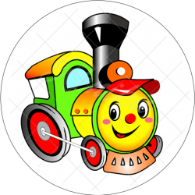  MRAZÍK CENÍ ZOUBKYHUBOVAL VRABČÁK NA ZIMUTŘI SNĚHULÁCI MRAZÍCI A ZVÍŘÁTKA